Professional 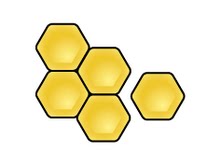 OrganisingSolutions
Helping individuals, families and businesses to gain freedom from clutter and disorganisation since 2014Tracey Warren – 0423 694 452tracey@professionalorganisingsolutions.com.auORGANISING & DECLUTTERING SERVICES:Work hands-on alongside clients to eliminate clutter from their homesNon-judgemental, supportive and encouraging approachIn consultation with the client, develop an individually-tailored plan to address clutter and disorganisationWork side-by-side with the client as their organising “coach”.  Teach skills and set up systems and routines that will help them to continue to be more organisedWhat are the costs?Expertise & advice session: $250 – On-site consultation.  This service is ideal for clients who are motivated and able to do the work themselves, but would benefit from having a professional organiser develop a plan with them, particularly on where to start, along with advice and tips.Hands-on decluttering and coaching: $95 per hour (minimum two hour session)Bonus package: $950 – pay in advance for 10 hours of organising services, receive an extra hour for free.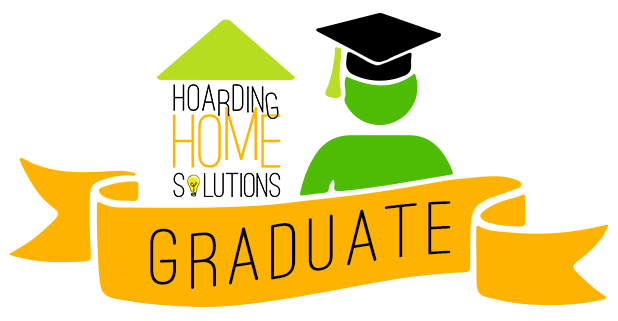 